Положениео наставничествепедагогических работниковЧУ ООНОО «Начальная школа «Глобус»г. Майкоп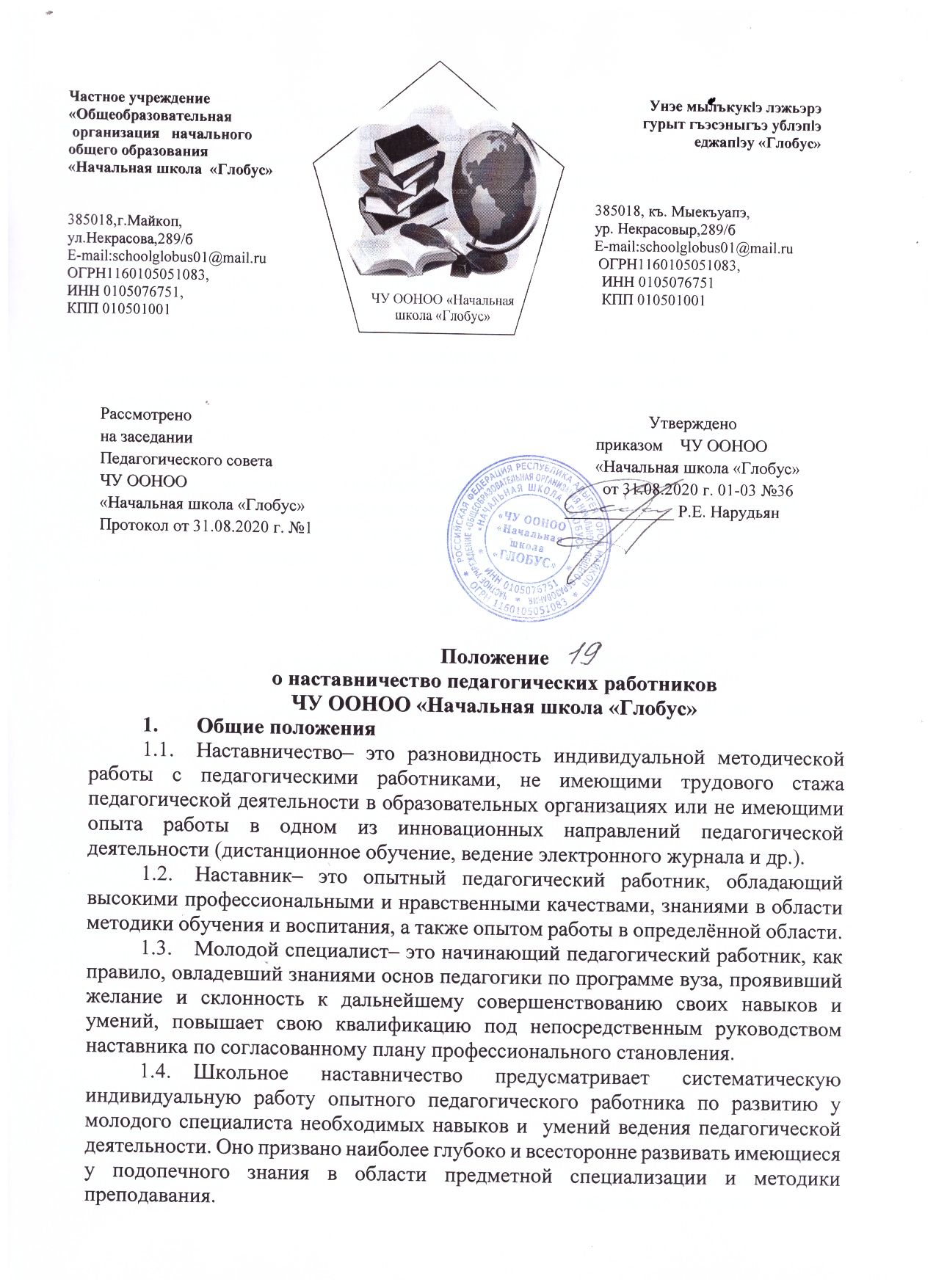 Рассмотрено                                                                                                             Утвержденона заседании                                                                                                приказом    ЧУ ООНООПедагогического совета                                                                             «Начальная школа «Глобус»ЧУ ООНОО                                                                                                   от 31.08.2020 г. 01-03 №36«Начальная школа «Глобус»                                                              _____________ Р.Е. НарудьянПротокол от 31.08.2020 г. №1Положениео наставничество педагогических работниковЧУ ООНОО «Начальная школа «Глобус»Общие положенияНаставничество– это разновидность индивидуальной методической работы с педагогическими работниками, не имеющими трудового стажа педагогической деятельности в образовательных организациях или не имеющими опыта работы в одном из инновационных направлений педагогической деятельности (дистанционное обучение, ведение электронного журнала и др.).Наставник– это опытный педагогический работник, обладающий высокими профессиональными и нравственными качествами, знаниями в области методики обучения и воспитания, а также опытом работы в определённой области.Молодой специалист– это начинающий педагогический работник, как правило, овладевший знаниями основ педагогики по программе вуза, проявивший желание и склонность к дальнейшему совершенствованию своих навыков и умений, повышает свою квалификацию под непосредственным руководством наставника по согласованному плану профессионального становления.Школьное наставничество предусматривает систематическую индивидуальную работу опытного педагогического работника по развитию у молодого специалиста необходимых навыков и  умений ведения педагогической деятельности. Оно призвано наиболее глубоко и всесторонне развивать имеющиеся у подопечного знания в области предметной специализации и методики преподавания.Правовой основой института школьного наставничества являются настоящее Положение, Федеральный закон от 29.12.2012 г. № 273-ФЗ «Об образовании в Российской Федерации», нормативные акты Минобрнауки России, регламентирующие вопросы профессиональной подготовки учителей и специалистов образовательных учреждений.Цели и задачи наставничестваЦелью школьного наставничества в образовательной организации является оказание помощи педагогическими работниками, не имеющими трудового стажа педагогической деятельности в образовательных учреждениях или не имеющими опыта работы в одном из инновационных направлений педагогической деятельности в их профессиональном становлении.Основными задачами школьного наставничества являются:привитие молодым специалистам интереса к педагогической деятельности и закрепление педагогических работников в штате образовательной организации;ускорение процесса профессионального становления педагогического работника и развитие способности самостоятельно и качественно выполнять возложенные на него обязанности по занимаемой должности;адаптация к корпоративной культуре, усвоение лучших традиций коллектива школы и правил поведения в образовательной организации,  сознательного и творческого отношения к выполнению профессиональных обязанностей.Организационные основы наставничестваШкольное наставничество организуется на основании приказа директора школы и принимается на Педагогическом совете лицея.Руководство деятельностью наставников осуществляет заместитель директора школы по учебно – воспитательной работе и председателя методического объединения, в которых организуется наставничество.Руководитель методического объедения подбирает наставника из наиболее подготовленных педагогических работников, обладающих высоким уровнем профессиональной подготовки, коммуникативными навыками и гибкостью в общении, имеющих опыт воспитательной и методической работы, стабильные показатели в работе, способность и готовность делиться профессиональным опытом, системное представление о педагогической деятельности и работе школы, стаж педагогической деятельности не менее пяти лет, в том числе не менее двух лет по данному предмету.Наставник должен обладать способностями к воспитательной работе и может иметь одновременно не более двух подопечных.Назначение наставника производится при обоюдном согласии предполагаемого наставника и подопечного, за которым он будет закреплен, по рекомендации Методического объединения приказом директора с указанием срока наставничества. Как правило, наставник прикрепляется к молодому специалисту (подопечному) на срок не менее одного года. Приказ о закреплении наставника издается не позднее двух недель с момента назначения молодого специалиста на определенную должность.Наставничество устанавливается над следующими категориями педагогических работников образовательной организации:впервые принятыми педагогическими работниками, не имеющими трудового стажа педагогической деятельности в образовательных организациях;выпускниками непедагогических профессиональных образовательных организаций, завершивших очное, заочное или вечернее обучение и не имеющими трудового стажа педагогической деятельности в образовательных организациях;педагогическими работниками, переведенными на другую работу, если выполнение ими должностных обязанностей требует расширения и углубления профессиональных знаний и овладения новыми практическими навыками;Замена наставника производится приказом директора в случаях:увольнения наставника;перевода на другую работу подопечного или наставника;привлечения наставника к дисциплинарной ответственности;психологической несовместимости наставника и подопечного.Права и обязанности наставникаНаставник имеет право:с согласия заместителя директора по УВР (председателя методического объединения) подключить для дополнительного обучения по отдельным направлениям других работников образовательной организации;требовать рабочие отчеты у молодого специалиста как в устной, так и в письменной форме.Наставник обязан:знать требования законодательства в сфере образования, ведомственных нормативных актов, определяющих права и обязанности молодого специалиста по занимаемой должности;разработать совместно с подопечным план профессионального становления последнего с учетом уровня его интеллектуального развития, педагогической, методической и профессиональной подготовки по предмету;изучать деловые и нравственные качества подопечного,  его отношение к проведению занятий, коллективу школы, обучающимся и их родителям (законным представителям), увлечения, наклонности, круг досугового общения;знакомить молодого специалиста со школой, с расположением учебных классов, кабинетов, служебных и бытовых помещений;вводить в должность (знакомить с основными обязанностями, требованиями, предъявляемыми к педагогическому работнику, правилами внутреннего трудового распорядка, охраны труда и техники безопасности);проводить необходимое обучение; контролировать и оценивать самостоятельное проведение молодым специалистом учебных занятий и внеклассных мероприятий;разрабатывать совместный План профессионального становления; давать конкретные задания с определенным сроком их выполнения; контролировать работу, оказывать необходимую помощь;оказывать индивидуальную помощь в овладении педагогической профессией, практическими приемами и способами качественного проведения занятий, выявлять и совместно устранять допущенные ошибки;личным примером развивать положительные качества молодого специалиста, корректировать его поведение в школе, привлекать к участию в общественной жизни коллектива, содействовать развитию общекультурной и профессиональной компетентности;участвовать в обсуждении вопросов, связанных с педагогической и общественной деятельностью подопечного, вносить предложения о его поощрении или применении мер воспитательного и дисциплинарного воздействия.Права и обязанности молодого специалистаМолодой специалист имеет право:вносить на рассмотрение администрации предложения по совершенствованию работы, связанной с наставничеством;защищать профессиональную честь и достоинство;знакомиться с жалобами и другими документами, содержащими оценку его работы, давать по ним объяснения;посещать внешние организации по вопросам, связанным с педагогической деятельностью;повышать квалификацию;защищать свои интересы самостоятельно и (или) через представителя, в том числе адвоката, в случае дисциплинарного или служебного расследования, связанного с нарушением норм профессиональной этики;требовать конфиденциальности дисциплинарного (служебного) расследования, за исключением случаев, предусмотренных законом.В период наставничества молодой специалист обязан:изучать Федеральный Закон от 29.12.2012 г. № ФЗ-273 «Об образовании в Российской Федерации», нормативные акты, определяющие его служебную деятельность, структуру, особенности деятельности школы и должностные обязанности по занимаемой должности;выполнять план профессионального становления в установленные сроки;постоянно работать над повышением профессионального мастерства, овладевать практическими навыками по занимаемой должности;учиться у наставника передовым методам и формам работы, правильно строить свои взаимоотношения с ним;совершенствовать свой общеобразовательный и культурный уровень;периодически отчитываться о своей работе перед наставником и председателем методического объединения.Кандидатура для закрепления наставника рассматривается на заседании МО с указанием срока наставничества и будущей специализации и утверждается приказом директора.Руководство работой наставникаОрганизация работы наставников и контроль их деятельности возлагается на заместителя директора по учебно – воспитательной  работе.Заместитель директора по УВР обязан:представить назначенного молодого специалиста педагогическим работникам школы, объявить приказ о закреплении за ним наставника;создать необходимые условия для совместной работы;посетить отдельные занятия и мероприятия по направлению деятельности, проводимые наставником и молодым специалистом;организовать обучение наставников передовым формам и методам индивидуальной воспитательной работы, основам педагогики и психологии, оказывать им методическую и практическую помощь в составлении планов работы с молодыми специалистами;изучить, обобщить и распространить положительный опыт организации наставничества в образовательном учреждении;определить меры поощрения наставников.Непосредственную ответственность за работу наставников с молодыми специалистами несут руководители методических объединений.Председатель методического объединения обязан:рассмотреть на заседании методического объединения индивидуальный план работы наставника;провести инструктаж наставников и их подопечных;обеспечить возможность осуществления наставником своих обязанностей в соответствии с настоящим Положением;осуществлять систематический контроль работы наставника;заслушать и утвердить на заседании методического объединения отчеты молодого специалиста и наставника и представить их заместителю по УВР.Документы, регламентирующие наставничествоК документам, регламентирующим деятельность наставников, относятся:настоящее Положение;приказ директора школы об организации наставничества;планы работы педагогического совета, методических объединений;методические рекомендации и обзоры по передовому опыту проведения работы по наставничеству.Заключительные положенияНастоящее Положение  действует до момента срока действия  или принятия новогоЧастное учреждение«Общеобразовательная организация   начальногообщего образования«Начальная школа  «Глобус»385018,г.Майкоп,ул.Некрасова,289/бE-mail:schoolglobus01@mail.ruОГРН1160105051083,ИНН 0105076751,КПП 010501001ЧУ ООНОО «Начальная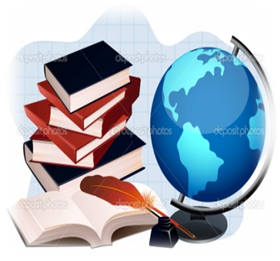 школа «Глобус»    Унэе мылъкукlэ лэжьэрэ    гурыт гъэсэныгъэ ублэпlэ    еджапlэу «Глобус»        385018, къ. Мыекъуапэ,        ур. Некрасовыр,289/б E-mail:schoolglobus01@mail.ru         ОГРН1160105051083,          ИНН 0105076751          КПП 010501001Частное учреждение«Общеобразовательная организация   начальногообщего образования«Начальная школа  «Глобус»385018,г.Майкоп,ул.Некрасова,289/бE-mail:schoolglobus01@mail.ruОГРН1160105051083,ИНН 0105076751,КПП 010501001ЧУ ООНОО «Начальнаяшкола «Глобус»    Унэе мылъкукlэ лэжьэрэ    гурыт гъэсэныгъэ ублэпlэ    еджапlэу «Глобус»        385018, къ. Мыекъуапэ,        ур. Некрасовыр,289/б E-mail:schoolglobus01@mail.ru         ОГРН1160105051083,          ИНН 0105076751          КПП 010501001